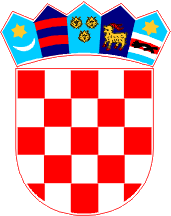 ODBOR ZA ZDRAVSTVO I SOCIJALNU SKRB            K  LASA: 024-03/23-01/23URBROJ: 2125-01-23-1Gospić, 19. srpnja 2023. godineNa temelju članka 30. i 31. Poslovnika županijske skupštine Ličko-senjske županije («Županijski glasnik» br. 11/09, 4/12, 4/13, 6/13 - pročišćeni tekst, 14/13, 2/18, 10/20, 11/20 – pročišćeni tekst, 3/21 i 6/21 – pročišćeni tekst), sazivam 2. sjednicu Odbora za zdravstvo i socijalnu skrb, koja će se održati 26. srpnja 2023. godine (SRIJEDA) u Gospiću, dr. Franje Tuđmana 4 (Kabinet župana - sala za sastanke) s početkom u 10.00 sati.	Za sjednicu predlažem sljedeći D n e v n i  r e dUsvajanje Zapisnika s 1. sjednice Odbora za zdravstvo i socijalnu skrbRazmatranje Izvješća o radu o radu i financijskom poslovanju Opće bolnice Gospić za 2022. godinu s prijedlogom Zaključka Razmatranje Izvješća o radu i financijskom poslovanju Doma zdravlja Gospić za 2022. godinu s prijedlogom Zaključka Razmatranje Izvješća o radu i financijskom poslovanju Doma zdravlja Otočac za 2022. godinu s prijedlogom Zaključka Razmatranje Izvješća o radu i financijskom poslovanju Doma zdravlja Senj za 2022. godinu s prijedlogom Zaključka Razmatranje Izvješća o radu i financijskom poslovanju Doma zdravlja dr. Ivan Pehovac Novalja za 2022. godinu s prijedlogom Zaključka Razmatranje Izvješća o radu i financijskom poslovanju Doma zdravlja Korenica za 2022. godinu s prijedlogom Zaključka Razmatranje Izvješća o radu i financijskom poslovanju Zavoda za javno zdravstvo Ličko-senjske županije za 2022. godinu  s prijedlogom Zaključka Razmatranje Izvješća o radu i financijskom poslovanju Zavoda za hitnu medicinu Ličko-senjske županije za 2022. godinu s prijedlogom Zaključka Razmatranje Izvješća o radu i financijskom poslovanju Doma za starije osobe Ličko-senjske županije za 2022. godinu s prijedlogom Zaključka Razmatranje Izvješća o radu Povjerenstva za zaštitu prava pacijenata Ličko-senjske županije za 2022. godinu s prijedlogom Zaključka Razmatranje prijedloga Zaključka o davanju suglasnosti na Odluku o odobrenju realizacije projektnog prijedloga «Izgradnja građevine javne namjene, društvene namjena-zdravstvena i garaža za potrebe bolnice» Referentni broj C2.1.R2.I1.01.120Razmatranje prijedloga Odluke o izmjenama i dopunama Odluke o spajanju Doma za starije i nemoćne osobe Gospić, Doma za starije i nemoćne osobe Otočac i Doma za starije i nemoćne osobe Udbina u Dom za starije i nemoćne osobe Ličko-senjske županijeRazmatranje prijedloga Odluke o izmjenama i dopunama Odluke o osnivanju Podružnice Dom za starije i nemoćne osobe Ličko-senjske županije u SenjuRazmatranje prijedloga Zaključka o davanju prethodne suglasnosti na Prijedlog Statuta Doma za starije osobe Ličko-senjske županije Razmatranje prijedloga Zaključka o davanju suglasnosti na Odluku o proširenju djelatnosti Zavoda za hitnu medicinu Ličko-senjske županijeRazmatranje prijedloga Zaključka o davanju suglasnosti na Odluku Upravnog vijeća Doma zdravlja Gospić o obavljanju zdravstvene djelatnosti u privatnoj praksi u ordinaciji u Mreži ugovornih subjekata medicine rada Vlatki Devčić-Stilinović, dr.med.spec.med.rada i sporta Razmatranje prijedloga Donošenje Rješenja o razrješenju i imenovanju mrtvozornika na području Ličko-senjske županije (Grad Senj)Razmatranje prijedloga Donošenje Rješenja o razrješenju i imenovanju mrtvozornika na području Ličko-senjske županije (Grad Otočac)Razno        	Napomena: 	Dnevni red je dostavljen uz poziv s materijalima za XV. sjednicu Županijske skupštine i objavljen na web stranici Županije (www.licko-senjska.hr). 	Molimo da se pozivu odazovete, a svoj eventualni izostanak javite gđi. Gordani Pađen,  (tel.: 588-207, e-mail: gordana@licko-senjska.hr). S poštovanjem,        P R E D S J E D N I K						                               Ivan Bižanović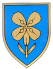 REPUBLIKA HRVATSKALIČKO-SENJSKA ŽUPANIJA